Topic: TitanicBooksWeb SourcesNational Archiveshttps://www.nationalarchives.gov.uk/titanic/https://www.nationalarchives.gov.uk/titanic/list-index-society-flyer.pdfPodcastshttps://media.nationalarchives.gov.uk/index.php/titanic-the-official-story/Crewman on the Titanichttps://media.nationalarchives.gov.uk/index.php/frederick-woodford-a-crewman-on-titanic/TitleAuthorDescriptionImagesDewey RefTitanic Destination DisasterEaton, J P Haas, C ANinety years after the most famous sinking of all time, two of the world's foremost authorities on the Titanic present this popular account of the sea's best-known disaster.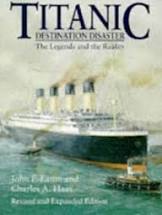 910.53School libraryTitanic, TheMalony SenanPowerful and emotive book takes you back to turn of the century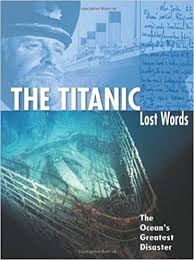 910.9School libraryTitanic Voices Memories from the Fateful VoyageHyslop, Donald Forsyth, Alastair Jemima, SheilaUsing many previously unpublished photographs, letters and oral histories, "Titanic Voices" is a recreation of the sinking of the great ship, reliving the events through the first-hand accounts of those who were actually there.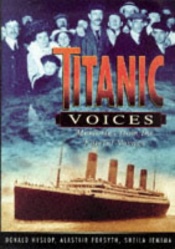 910.45School libraryTrue Disaster StoriesDeary,TerryThis is a collection of true stories of different people involved in many different kinds of disaster, and how they behaved in life or death situations.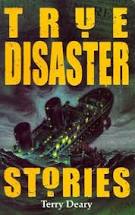 904School libraryFamous ShipwrecksSpence, D & Spence, SA look at the world’s most famous shipwrecks, from the mighty Spanish galleons, hoards of treasures to modern day disasters.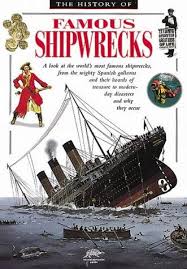 910.4School library